Day 160: End of the Cold War Web Form On your large paper recreated this web form with the following events listed below: 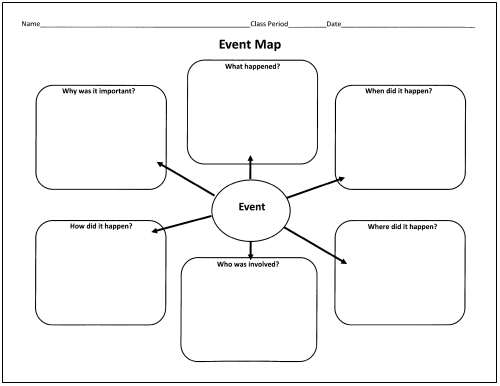 Solidarity Movement in Poland (Lech Walesa) Glasnost and Perestroika (Mikhail Gorbachev)The Split of Czechoslovakia (Václav Havel)The Berlin Wall Falling (November 9, 1989) 